             Утверждаю директор школы_________Ордашов М.ОДорожная карта повышения эффективности деятельности и качества образованияМКОУ «Гамияхская СОШ №2» на 2020-2021 учебный годЦели:повышение качества образования; создание условий для удовлетворения потребностей личности в образовательной подготовке;совершенствование организации учебного процесса.Задачи:организация необходимого информационного обеспечения, педагогического анализа каче- ства обучения обучающихся в школе;совершенствование условий для современного образования и воспитания обучающихся с учётом их индивидуальных особенностей.Ожидаемые результаты:Повышение качества образования в школе в 2020-2021 учебном году.Успешное завершение основного и среднего общего образования 100% выпускников.Рост познавательной мотивации учащихся (увеличение количества учащихся, участ- вующих в школьных, районных, региональных, Всероссийских и международных олимпиадах, конкурсах и проектах).Совершенствование качества системы образования, оптимизация учебно- воспитательного процесса.Сохранение здоровья учащихся.Дорожная карта повышения эффективности деятельности и качества образования МКОУ«Гамияхская СОШ№2» состоит из модулей:Модуль 1. План повышения качества образования в МКОУ «Гамияхская СОШ№2» улучшение результатов ВПР.Модуль 2. Повышение эффективности деятельности школы внедрение инновационных технологий.Модуль 3. Управление качеством образованияМодуль 4. План по повышению качества подготовки выпускников 9, 11 классов и улучшению результатов ОГЭ и ЕГЭ.Модуль 5. Критерии оценивания эффективности.Модуль 1. План повышения качества образования в в МКОУ «Гамияхская СОШ№2»Качество образования — это востребованность полученных знаний в конкретных усло- виях и местах их применения для достижения конкретной цели и повышения качества жизни выпускника.При этом развитие качества образования предполагает постоянное совершенствование трех составляющих: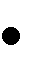 образовательных результатов; организации образовательного процесса; квалификации педагогических работников.Качественным можно считать образование, если определенные достижения имеют не только учащиеся, но и преподаватели как участники образовательного процесса. Каждый субъ- ект образовательного процесса (педагог, учащиеся, родители, администрация и пр.) заинтересо- ван в обеспечении качества образования.Проблемы, выявляемые в ходе мониторинговой деятельности годовой циклограммы деятельности ОУВозрастная циклограмма работы по повышению качества образованияРабота учителей школы с родителями по повышению качества образования обучающихсяМодуль 2. Повышение эффективности деятельности ОУ через внедрение инновационных технологийОбеспечение условий для профессионального роста и мастерства, успешной самореализа- ции и самосовершенствования учителя, повышения статуса учителя в социуме, как человека, ответственного за формирование профессиональных и личностных качеств будущих поколений. Сформировать классное сообщество, способное учиться вместе, ставя и решая учебные задачи, делая выбор и добиваясь успехов в разных видах деятельности, с учетом индивидуальных спо- собностей и потребностей. Развитие и реализация творческого и интеллектуального потенциала обучающихся посредством формирования социоэкокультурной личности, системы этических ценностей, построение индивидуальной образовательной траектории ученика, опираясь на меж- дисциплинарный подход.Модуль 3. Управление качеством образования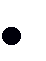 Модуль 4. План по повышению качества подготовки выпускников 9, 11 классов и улучшению результатов ОГЭ и ЕГЭ.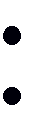 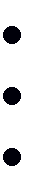 Модуль 5. Критерии оценивания эффективностиСистема оценки эффективности деятельности ОУ включает в себя комплекс критериев, показателей и индикаторов, который в полной мере будет соответствовать задачам повышения качества образования на уровне учителя и школы.Критерий «Формирование функциональной грамотности (предметных компетенций)»Содержание критерия: Наличие знаний, умений и способностей обучающихся, обеспечи- вающих успешность освоения государственных образовательных стандартов и образователь- ных программ школы (способность применять знания на практике, способность к обучению, способность адаптации к новым ситуациям, воля к успеху). Данный критерий – один из самых важных и весомых. Он позволяет судить о профессионализме и эффективности работы учителя.Критерий «Формирование социальных компетенций»Содержание критерия: Способность обучающихся брать на себя ответственность, участвовать в функционировании школьного самоуправления, способность быть лидером, способность рабо- тать самостоятельно, активная гражданская позиция.Критерий «Формирование поликультурных компетенций»Содержание критерия: Понимание различий между культурами, уважение к представителям иных культур, языков, религий.Критерий «Формирование коммуникативных компетенций» Содержание критерия: Владение навыками устного и письменного общения, умение урегулировать конфликты.Критерий « Формирование информационных компетенций» Содержание критерия: Владение современными информационными технологиями, понимание их силы и слабости, способность критически относиться к информации,распространяемой СМИ.Критерий «Формирование интеллектуальных компетенций» Содержание критерия: Непрерывное самообразование, формирование способности учиться на протяжении всей жизни.Критерий «Общекультурные компетенции»Содержание критерия: Духовно-нравственное развитие личности, её общая культура, личная этическая программа, направленные на формирование основы успешной саморазвиваю- щейся личности в мире человека, природы и техники.МесяцПроблема и ее причинаМеры по устранению про- блемыПрогнозируемый результатСентябрьНедостаточная готовность учащихся к продолжению обучения по общеобразова- тельным программам.Работа по усвоению раз- личных алгоритмов и па- мяток. Беседы по органи- зации режима подготовки домашних заданий. Свое-временный контроль ЗУН.Активизация мотивации обучения. Адаптация учащихся к учебному труду.ОктябрьВозможные пробелы в знани- ях и трудности в освоении отдельных тем у некоторыхучащихся, в том числе и по новым предметам.Проведение консультаций для учащихся, имеющих пробелы и испытывающихтрудности в освоении от- дельных тем.Устранение пробелов, ли- квидация трудностей в ос- воении тем. Адаптация кобучению новым предме- там.НоябрьВозможная неблагоприятная оценочная ситуация для от- дельных учащихся 2-9 клас- сов в связи с предстоящей промежуточной аттестациейИндивидуальная работа с учащимися 2-9 классов. Оп- тимальное использование ча- сов школьного компонента.Повышение уровня обученности в 2-9 классах.ДекабрьВозможная неблагоприятная оценочная ситуация для от- дельных учащихся 10-11 классов в связи с предстоя- щей аттестацией за I полуго- дие.Индивидуальная работа с учащимися 10-11 кл. Опти- мальное использование часов школьного компонента.Повышение мотивации учения у слабоуспеваю- щих. Повышение уровня обученности в 10-11 классах.МесяцПроблема и ее причинаМеры по устранению про- блемыПрогнозируемый результатОктябрь-январьНедостаточное внимание к учащимся, успешно справ- ляющимся с учебой.Проведение олимпиад,дистанционных олимпиад и конкурсов различного уров- ня.Возрастание престижа знаний. Индивидуальная работа с одаренными и высокомотивированными детьми.ФевральПредварительная аттестация (по итогам 2 триместра)Консультирование допол- нительный опрос, индиви- дуальные задания. Созда- ние максимальной ситуа- ции успеха.Снижение количества не- успевающих учащихся и учащихся, успевающих с одной «3».МартНаличие большого числа учащихся, испытывающих утомление от учебных нагру- зок. Подвижные перемены.Анализ объема домашних за- даний.Проведение оздоровитель- ных мероприятий в рамках кабинета здоровья «Здо- ровьесбережение»Возможное облегчение учебного труда для бы- стро утомляющихся учащихся.АпрельНедостаточно прочное ос- воение учебного материала, пройденного за год.Организация текущего повторения материала, пройденного за год.Восстановление в памяти учащихся тем, пройден- ных за год. Более прочное закрепление материала.МайПроблема успешного про- ведения годовой и итого- вой аттестации.Знакомство учащихся с нор- мами и правилами аттеста- ции, продолжение повторе- ния, тренировочные и кон- трольные работы.Четко организовывается успешная годовая атте- стация.ИюньПроблема итоговой аттеста- ции, проблема занятий с детьми, условно переведён- ными.Консультирование учащихся, в том числе и по практиче- скому содержанию экзаме- нов. Организация индивиду- альных занятий с условно переведёнными.Успешно сданные выпу- скные экзамены в форме ОГЭ и ЕГЭ.КлассПроблема и ее причинаМеры по устранению про- блемыПрогнозируемый ре- зультат1-е классыНедостаточная адаптиро- ванность учащихся к обуче- нию в школе.Тренинги, игры, система по- ощрительных мер, усвоение школьных правил.Быстрая адаптация первоклассников к школе, повышение учебной мотивации.2-е классыНаличие трудностей у от-дельных учащихся. Неадек- ватное восприятие оценоч- ной системы обучениядетьми и их родителями.Индивидуальные занятия, усиленный контроль за дея- тельностью ученика. Инди- видуальные беседы, темати- ческие родительские собра- ния, практические занятия по проведению самооценкии критического отношения к себе.Своевременное устране- ние трудностей в учебе. Устранение психологи- ческого барьера перед отметкой.КлассПроблема и ее причинаМеры по устранению про- блемыПрогнозируемый ре- зультат3-е классыНаличие трудностей у от- дельных учащихся.Индивидуальные занятия, усиленный контроль задеятельностью ученика.Своевременное устране- ние трудностей в учебе.4 классПроблема перехода в сред- нюю школу. Проблема ус- пешного выпуска.Знакомство с режимом работы в средней школе и с будущими учителями. Индивидуальная работа с детьми по ликвидации пробелов и улучшению успеваемости.Более безболезненная адаптация к учебе вбудущем году. Хоро- ший результат по ито- говой аттестации на первой ступени.5 классПроблема преемственности при переходе из 1-й во 2-ю ступень обучения. Адапта- ция в основном звене шко- лы.Повышенное внимание к учащимся. Работа психолога по адаптации пятиклассников. Создание ситуации успеха в учебе. Строгое соблюдение режима организации кон-трольных работ.Быстрое и безболезнен- ная адаптация пяти- классников к учебе.6-7 классТрудности, вызванные изу- чением новых предметов. Снижение учебной мотива- ции.Организация щадящего ре- жима в начале изучения школьных предметов. Разра- ботка комплекса мер, разви-вающих учебную мотивацию: творческие задания, система поощрения и др.Быстрая и безболезнен- ная адаптация к новым предметам. Повышение учебной мотивации учащихся.8 классНакопление пробелов зна- ний у отдельных учащихся. Снижение престижа актив- ной познавательной дея- тельности.Организация системы инди- видуальных консультаций со слабоуспевающими, исполь- зование технологии дистан- ционного обучения и образо- вательного сайта.Увеличение числа хо- роших учащихся либо сохранение их числа по- стоянным.9 классПроблема успешной ито- говой аттестации.Организация планомерной подготовки к экзаменам: уроков повторения, прак- тических занятий, консуль- таций.Четкая и успешная сдача экзаменов.10 классПроблема адаптации уча- щихся к условиям обучения на 3-й ступени.Разумное планирование объ- ема домашних заданий. Бесе- ды по организации режима учебной работы дома. Работа психолога по преодолению трудностях в учебе. Консуль- тирование учащихся.Быстрая и безболезнен- ная адаптация десяти- классников к обучению на третьей ступени.11 классПроблема подготовки к ито- говой аттестации. Проблема успешной аттестации.Своевременная информация о порядке аттестации. Занятия по повторению учебного ма- териала. Консультирование, практические занятия, дис- танционное обучение.Успешное завершение учащимися обучения в школе.МесяцПроблема и ее причинаМеры по устранению пробле- мыОжидаемый ре- зультатСентябрьНедостаточная адаптированность учащихся к началу занятий.Проведение родительских со- браний.Четкость в организации режима занятий, адап- тация учащихся к учеб- ному году.ОктябрьПоявление у учащихся не- желательных оценок, сви- детельствующих об отри- цательной динамике в зна- ниях учащихся; неудовле- творённость успеваемостьюу учащихся и их родителей.Индивидуальные встречи с родителями, посещение се- мей, проведение бесед по контролю знаний и помощи в выполнении домашних зада- ний.Индивидуальная карта успешности ученика.НоябрьНедостаточная информиро- ванность родителей о психо- логическом климате класса и состоянием воспитательной работы.Родительское собрание по этим проблемам, советы пси- холога по преодолениютрудностей переходного воз- раста.Улучшение психо- логического климата класса.ДекабрьНеобходимость знакомства родителей с накопляемо- стью триместровых оценок у учащихся 2-9 классов, с итогами полугодия у уча- щихся 10-11 классов.Оперативная связь с родите- лями посредством контроля за дневниками, через систему электронных дневников «Дневник.ру», индивидуальная работа с ро- дителями, дистанционная ра- бота с родителями.Более пристальное вни- мание родителей к успе- ваемости детей. Знаком- ство родителей с общей картиной успеваемости, повышение родитель- ской мотивации к кон- тролю за успеваемостью.ЯнварьНедостаточная информированность родите- лей об организации и дости- жениях учебно – воспита- тельного процесса в школеПроведение родительских собраний. Проведение «Дня открытых дверей» для роди- телей.Более осмысленное представление родите- лей о деятельности учи- телей, проблемах уча- щихся. Повышение кон-курентоспособности ОУ.ФевральОтсутствие заинтересованно- сти родителей в активном и результативном участии сво- их детей в учебном процессе.Индивидуальные собеседова- ния с родителями и учащими- ся.Исправление учениками неудовлетворительных и нежелательных проме- жуточных аттестацион- ных оценок.МартНаличие неуспевающих.Индивидуальные собеседо- вания с родителями и уча- щимися, выработка програм- мы помощи родителей под контролем учителя.Повышение уровня зна- ний указанных учащих- ся, ликвидация пробелов.АпрельНаличие отдельных учащих- ся, имеющих отставание в учебе.Индивидуальные беседы учителя с родителями и деть- ми о способах повышенияуспеваемости.Работа указанных уча- щихся совместно с роди- телями под контролемучителя.МесяцПроблема и ее причинаМеры по устранению пробле- мыОжидаемый ре- зультатМайОрганизация окончания учебного года и итого- вая аттестация.Проведение итоговых роди- тельских собраний.Организация окончания учащихся за учебный год, награждение и по- ощрение учащихсяИюньОрганизация дополни- тельных занятий с от- стающими.Проведение индивидуальных бесед с родителями об орга- низации летних занятий сдетьми.Положительная оценка при сдаче задолженности№содержаниедеятельностимероприятиясрокиответственные1.Повышение качества образованияВводный контроль.Тематический контроль знаний. Организация индивидуальной работы с разными категориями обучающихся.Сентябрь. В течение учебного годаРуководители ШМО.Учителя пред- метники.2.Проведение монито- ринга и диагностикиДиагностика уровня обученности 2-9 классы. Срезовые триместровые кон- трольные работы по плану ВШК.В течение учебного годаЗам.директора по УВР: Литвинова Е.В. Ахмедова Е.В. Семёнова А.А.3.Организация наставничествавзаимопосещение уроковконсультирование по имеющимся проблемамоказание методической помощи в оформлении школьной документацииобучение на курсах повышения ква- лификацииВ течение учебного годаЗам.директора по УВР4.Проведение методиче- ских семинаров по про- блемам действий (ФГОС), формирования УУД.Освоение способов формирования системно-деятельностного подхода, анализ урока с позиций ФГОСПроведение открытых уроков в 1-10 классах по требованиям ФГОСДекабрь- мартЗам.директора по УВР7.Системное использова- ние современных обра- зовательных техноло- гийиспользование современных образо- вательных технологийпроведение педсовета «Инновацион- ные технологии – основа качественно- го образования»учебный год мартРуководители ШМОЗам.директора по УВР8.Организация внеклассной и внеурочной дея- тельностипроведение школьных олимпиадсовершенствование органов школьно- го самоуправления -участие учителей и учащихся в кон- курсах и олимпиадах разного уровня, в том числе дистанционноорганизация внеурочной деятельности 1-10 классов (ФГОС)январьВ течение учебного годаоктябрь, ноябрьВ течение учебного годаРуководители ШМОКлассные руко- водителиПедагог-организатор№содержаниедеятельностимероприятиясрокиответственные1Подготовка к введению ФГОС СОО, реализа- ция ФГОС НОО, ФГОС ОООУчастие в экспериментальной деятельности по формированию ООПРазработка банка заданий по формированию УУДОрганизация контроля за ведением ФГОС в 1-10 классахВ течение учебного годаЗам.директора по УВР2Обновление дея- тельности ШМООрганизация промежуточного мониторинга.Повышение интереса к изучению предмета через внеурочную дея- тельностьВ течение учебного годаЗам.директора по УВР, руководи- тели ШМО№содержаниедеятельностимероприятиясрокиответственные4Методический совет-Утверждение рабочих программ педагоговОтчет руководителей ШМО по работе над повышением качестваРазработка качественной модели мониторинга 8, 10 классовСентябрь МартЗам.директора по УВР 5Педсоветы, педагоги-ческие консилиумыАнализ состояния учебно-воспитательного процесса в классе или на параллели на основе классно- обобщающего контроля : 1-е клас- сы, 4 –е классы, 5-е-8-е классы, 10-е классы; 9,11-е классыВ течениеучебного годаЗам.директора поУВР6Совещания при директоре-Оперативное регулирование управ- ления качеством образования.- Отчеты классных руководителей, учителей-предметников по пробле- мам повышения качества обученияВ течение учебного годаДиректор. Зам.директора по УВР7Административный контрольВ соответствии с планом ВШКВ течение учебного годаАдминистрацияСодержание работыСрокиОтветственный1. Организационные мероприятия1. Организационные мероприятия1. Организационные мероприятияОбеспечение выпускников 9,11 классов учебно- тренировочными материалами, обучающими про- граммами, методическими пособиями, информаци- онными и рекламными материалами для подготовки к сдаче экзаменов в формате ОГЭ и ЕГЭ.В течение учебного годаЗам. директора по УВР, классные руководители, учителя-предметники.Использование Интернет - технологий и предостав- ление возможности выпускникам и учителям рабо- тать с образовательными сайтами обучающего и тренировочного характера при подготовке к ОГЭ и ЕГЭ.В течение учебного годаСахрудинова Х.Н., учитель информатикиОформление страницы школьного сайта МКОУ «Гамияхская СОШ№2» «Государственная итоговая аттестация: ЕГЭ и ОГЭ»: «Дорожная карта повышения качества подготовки выпускников 9,11 классов кгосударственной итоговой аттестации».Сентябрь,март, май    (обновление информации по мере еёпоступления)администратор сайта, педагог- организатор, учителя предметники График проведения пробных экзаменов в формате ОГЭ и ЕГЭ. Советы родителям выпускников по подготовкеСодержание работыСрокиОтветственныйучащихся к государственной итоговой аттестации.Совещание при директоре «Итоги сдачи экзаменов государственной итоговой аттестации выпускниками 9,11 классов в формате ОГЭ и ЕГЭ».сентябрьзам. директора по УВРАдминистративное совещание«Организация работы по подготовке учащихся к итоговой аттестации»апрельзам.директора по УВР, председатели ШМОРазработка и утверждение плана подготовки выпу- скников 9,11 классов к сдаче экзаменов государст- венной итоговой аттестации в формате ОГЭ и ЕГЭ.Сентябрьзам. директора по УВР, учителя предметники,Оформление школьного стенда «ЕГЭ»февраль, майзам. директора по УВРОформление информационных стендов в учебных кабинетах по подготовке к сдаче экзаменов госу-дарственной итоговой аттестации в формате ОГЭ и ЕГЭ по предметам.февральУчителя-предметникиРазработка критериев для анализа результатов пробного ЕГЭ и ОГЭ по русскому языку и матема- тике.декабрьРуководители ШМОАнализ внутришкольных пробных ОГЭ и ЕГЭ по русскому языку и математике.декабрь,март, майзам. директора по УВР, председатели ШМОАнкетирование выпускников по выявлению про- блем в организации самостоятельной подготовки ксдаче экзаменов государственной итоговой аттеста- ции и выработка рекомендаций учителям-предметникам и классным руководителям.сентябрь, январьПредседатели ШМОАдминистративное совещание «Состояние работы по подготовке обучащихся к итоговой аттестации»декабрьзам. директора по УВР, председатели ШМООпределение участников ЕГЭ по предметам по вы- бору.февральзам.директора по УВР, класные руководители 11-х классовОпределение участников ОГЭ по предметам по вы- бору.февральзам.директора по УВР, класные руководители 9-х классовРазработка графика проведения консультаций для учащихся 9,11 классовмайзам. директора по УВР, председатели ШМООформление пропусков выпускникам, допущенным к сдаче экзаменов государственной итоговой атте-майзам. директора по УВРСодержание работыСрокиОтветственныйстации в формате ОГЭ и ЕГЭ.Административное совещание «Анализ результатов экзаменов государственной итоговой аттестации в формате ОГЭ и ЕГЭ в прошедшем учебном году и задачи на новый учебный год» (качество образова- тельной подготовки выпускников, уровень профес- сиональной компетентности педагогов).сентябрьзам. директора по УВР2. Документационное сопровождение2. Документационное сопровождение2. Документационное сопровождениеОформление протоколов родительских собраний и листов ознакомления с информацией о проведении ЕГЭ.февраль, мартзам. директора по УВРИздание приказа о проведении пробного внутри- школьного ЕГЭ по русскому языку и пробного внутришкольного ЕГЭ по математике.мартзам. директора по УВРСправка о результатах проведении пробного внут- ришкольного ОГЭ и ЕГЭ по русскому языку и ма- тематике.январь, мартзам. директора по УВРИздание приказов о назначении ответственных:за создание базы данных на выпускников,за учёт подачи заявлений выпускников, выдачи пропусков,за учёт ознакомления выпускников с результатами ЕГЭ,за учёт выдачи свидетельств результатов ЕГЭ,за ведение необходимой документации.декабрьзам. директора по УВРИздание приказа о допуске учащихся 11 классов к сдаче ЕГЭ.майДиректор школыИздание приказа о допуске учащихся 9 классов к сдаче ОГЭ.майДиректор школы3. Работа с педагогами3. Работа с педагогами3. Работа с педагогамиИзучение структуры КИМов К ОГЭ и ЕГЭ по пред- метамоктябрьзам. директора по УВР, председатели ШМОАнализ типичных ошибок учащихся при сдаче ОГЭ и ЕГЭ в 2019-20 учебном году.сентябрьзам. директора по УВР, председатели ШМОРабота с классными руководителями:   контроль успеваемости и посещаемости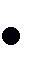 ноябрь, декабрь, мартзам.директора по УВР, педагог-Содержание работыСрокиОтветственныйучащихся;   обратная связь с родителями выпускников (регулярность информирования родителей об успеваемости учащихся);   индивидуальные рекомендации педагога- психолога родителям по психологическим особенностям учащихся 9,11 классов;Педагог - организаторРазработка и формирование пакета рекомендаций для учителей-предметников по вопросам подготов- ки к ЕГЭ.январьзам. директора по УВРРабота классных руководителей по изучению ин- дивидуальных особенностей учащихся с целью вы- работки оптимальной стратегии подготовки к экза- менам в форме ЕГЭ в новой форме.октябрь-декабрьКлассные	руководители 9,11 классовСеминары-практикумы для учителей-предметников по вопросам подготовки обучающихся к ЕГЭ :работа с образцами бланков ОГЭ и ЕГЭ.обзор изменений нормативной базы по вопросам государственной итоговой аттестации в формате ОГЭ и ЕГЭ.январь мартзам. директора по УВРФормирование списков учащихся 9,11 классов для сдачи экзаменов государственной итоговой аттеста- ции в формате ОГЭ и ЕГЭ по выбору.апрельзам. директора по УВРАнализ методическими предметными ШМО ре- зультатов репетиционных экзаменов в 9 классе по русскому языку и математике.декабрь, март,майПредседатели ШМОАнализ методическими объединениями результатов репетиционных экзаменов в 11 классе по русскому языку и математике.декабрь, март, майПредседатели ШМО4.Работа с учащимися 9-х, 11-х классов4.Работа с учащимися 9-х, 11-х классов4.Работа с учащимися 9-х, 11-х классовКонсультации для подготовки к ОГЭ и ЕГЭ .апрель-майУчителя-предметникиПервичное анкетирование: сбор письменных заяв- лений выпускников 9,11 классов о выборе экзаме- нов в форме ОГЭ и ЕГЭноябрьзам. директора по УВРРепетиционные экзамены в 9 , 11 классах по рус- скому языку, математике и предметам по выборудекабрь, март, майзам. директора по УВРУчастие в компьютерном дистанционном тестиро- вании, в дистанционных курсах подготовки к ОГЭ и ЕГЭ в течение учеб- ного года зам. директора по УВРучителя- предметникиОзнакомление выпускников 9,11 классов с резуль-В течение учеб-Учителя-предметникиСодержание работыСрокиОтветственныйтатами ОГЭ и ЕГЭ прошлых лет, типичными ошиб- ками.ного годаОзнакомление выпускников 9,11 классов с основ- ными направлениями самостоятельной работы по подготовке к ОГЭ и ЕГЭ:общие стратегии подготовки; структурирование учебного материала;работа с демонстрационными версиями ОГЭ и ЕГЭ;   официальные сайты ОГЭ и ЕГЭ.сентябрь-майУчителя-предметникиОтработка  навыков	заполнения бланков ОГЭ и ЕГЭ.в течение учеб- ного годаУчителя-предметникиРабота с заданиями КИМов ОГЭ и ЕГЭ.в течение учеб- ного годаУчителя-предметникиРабота с демонстрационными версиями ЕГЭ, проб- никами и кодификаторами и спецификацией.в течение учеб- ного годаУчителя-предметникиТестовые	полугодовые	контрольные	работы	по предметам в 9,11 классах.декабрь,майзам. директора по УВРОзнакомление с нормативными документами по ОГЭ и ЕГЭ в текущем учебном году.декабрьзам. директора по УВРИндивидуальные консультации учителей- предметников по подготовке к ЕГЭ.январь-майУчителя-предметникиКлассный час в 11 классах «Права и обязанности участников ЕГЭ. Порядок использования результа- тов ЕГЭ при поступлении в ВУЗы, средние специ- альные учебные заведения профессиональной под- готовки».апрельКлассные	руководители 9,11 классовКлассный час в 9 классах «Права и обязанности участников ОГЭ. Порядок использования результа- тов ОГЭ при поступлении в средние специальные учебные заведения профессиональной подготовки».апрельКлассные	руководители 9,11 классовОформление раздела «Информационная безопасность во время проведения государственной итоговой аттестации в форме ОГЭ и ЕГЭ» на стендеапрельЛитвинова Е.В., зам. директора по УВР5. Работа с родителями выпускников5. Работа с родителями выпускников5. Работа с родителями выпускниковОзнакомление родителей учащихся 9 классов с ин- струкциями по проведению ОГЭ, «Положением об итоговой аттестации учащихся 9,11 МКОУ «Гамияхская СОШ№2»октябрьКлассные руководители 9 классовОзнакомление родителей учащихся 11 классов с ин- струкциями по проведению ЕГЭ, «Положением об итоговой аттестации учащихся 9,11 классов МКОУ «Гамияхская СОШ№2»октябрьКлассные руководители 11 классовИндивидуальное консультирование и информиро- вание родителей выпускников 9,11 классов по во-В течение учеб- ного годазам. дирек- тора по УВР, классные ру-Содержание работыСрокиОтветственныйпросам подготовки к государственной итоговой ат- тестации в формате ОГЭ и ЕГЭ.ководители 9,11 классовРодительское собрание для выпускников 9 классов. "Знакомство с нормативной документацией по ОГЭ. Обеспечение информационной безопасности во время проведения государственной итоговой атте- стации в форме ОГЭ».мартКлассные руководители 9 классовРодительское собрание для выпускников 11 классов "Знакомство с нормативной документацией по ЕГЭ. Обеспечение информационной безопасности во время проведения государственной итоговой атте- стации в форме ЕГЭ».мартКлассные руководители 11 классовОзнакомление родителей с результатами пробных школьных ЕГЭ по русскому языку, математике и предметам по выбору в 9,11 классахдекабрь, март, майзам.директора по УВР, учителя- предметникиРазработка «Памятки для родителей выпускников 9- х классов по подготовке ребёнка к сдаче экзаменов в формате ОГЭ»февральпедагог-организаторРазработка «Памятки для родителей выпускников 11-х классов по подготовке ребёнка к сдаче экзаменов в формате ЕГЭ»февральпедагог-организатор6. Внутришкольный тематический контроль6. Внутришкольный тематический контроль6. Внутришкольный тематический контрольОрганизация работы методических объединений по подготовке выпускников 9,11 классов к госу- дарственной итоговой аттестации в форме ОГЭ и ЕГЭ.сентябрьзам. директора по УВР, председатели ШМОЭффективность использования ИКТ на уроках рус- ского языка, математики, истории, обществознания для повышения качества подготовки выпускников к государственной итоговой аттестации.В течении учебного годазам. директора по УВРОсуществление учителями — предметниками диф- ференцированного подхода на уроках к учащимся 9,11 классов группы учебного риска.февраль-мартзам. директора по УВР, педагог-организаторПроведение контрольных тестовых работ по мате- матике, русскому языку, истории, обществознанию, биологии в 9,11 классах.декабрь, мартзам. директора по УВР, председатели ШМОСистема работы учителей-предметников по форми- рованию у учащихся умений и навыков работы с тестами в рамках подготовки к государственной итоговой аттестации в формате ОГЭ и ЕГЭ.февраль-мартзам. директора по УВРНовые формы работы учителей-предметников по контролю качества подготовки выпускников 9,11 классов к государственной итоговой аттестации в формате ОГЭ и ЕГЭ.февраль-мартРуководители ШМОРабота классных руководителей 9,11 классов с ро-январьРуководители ШМОСодержание работыСрокиОтветственныйдителями по вопросу подготовки учащихся к итого- вой аттестации.Организация итогового обобщающего повторения в 9,11-х классах.Март - майзам. директора по УВР7. Психолого-педагогическое сопровождение выпускников 9,11 классов7. Психолого-педагогическое сопровождение выпускников 9,11 классов7. Психолого-педагогическое сопровождение выпускников 9,11 классовПроведение анкетирования «Психологическая готовность выпускника к экзаменам итоговой аттестации».ноябрь,апрельпедагог-организаторВыявление выпускников «Группы риска».ноябрьпедагог-организаторИндивидуальные консультации для выпускников«Группы риска» и их родителей (законныхпредставителей) по вопросам подготовки к сдаче экзаменов государственной итоговой аттестации.ноябрь-майпедагог-организаторСеминар-тренинг для учащихся 11 классов«Формирование конструктивной стратегии поведения на экзамене».февральпедагог-организаторСеминар-тренинг для учащихся 9 классов«Формирование конструктивной стратегии поведения на экзамене»февральпедагог-организаторТестирование выпускников 9,11 классов «Уровень тревожности».декабрь,апрельпедагог-организаторВыработка рекомендаций родителям выпускников с повышенным уровнем тревожности.декабрь,апрельпедагог-организаторРазработка адресных рекомендаций (памяток) для выпускников 9 ,11 классов, родителей, педагогов.декабрь, апрельпедагог-организаторПоказателиИндикаторыДостижение учащимися положительных показате- лей в сравнении с предыдущим периодом (позитив-ная динамика уровня обученности)Оценки промежуточной и итоговой аттеста- ции.Стабильность и рост качества обучения (позитивнаядинамика качества знаний учащихся)Оценки промежуточного и итогового кон-троля.Увеличение количества учащихся, принимающих участие, а также победивших в конкурсных меро- приятиях школьного, муниципального, региональ- ного и прочих уровней.Награды различного уровня. Сводный отчёт участников конкурсных мероприятийУвеличение количества творческих работ учащих- ся, представленных на различных уровняхНаграды различного уровня. Сводный отчёт участников конкурсных мероприятийПоказателиИндикаторыАктивность учащихся в жизни и решение проблем класса, школы и окружающего социума посредст- вом участия в школьном самоуправлении.Положительная информация о деятельности учащихся школы.Сформированность правового поведения в классах.Отсутствие правонарушений у обучающихся за отчетный период.ПоказателиИндикаторыРезультаты исследования толерантности в клас- се.Отсутствие конфликтов на межнациональной и религиозной почве. Эмоциональная от-зывчивость, эмпатия, толерантность.Знание и уважение культурных традиций, спо- собствующих интеграции учащихся в совре- менное общество.Участие в конкурсах, проектах.ПоказателиИндикаторыВладение конкретными навыками, поведенче- скими реакциями, умением решать конфликтные ситуации. Сформированность навыков работы в группе, выполнение различных социальных ро- лей в коллективе. Умение представить себя.Оценки в ходе наблюдения и изучения продуктов деятельности ребенка (пись- менные источники, устные выступле- ния).Благоприятный психологический климат в классе.Результаты социально-психологическогоисследования, проведенного в классе.Устойчивый интерес к художественной литературе.Читательская активность.ПоказателиИндикаторыИспользование в проектной, исследовательской и других ви- дах деятельности ИКТ (Интернет-ресурсов), мультимедий- ных средств). Увеличение количества творческих работ учащихся по предметам образовательной программы школы, представленных на различных уровняхРезультаты учебной деятельно- сти учащихся (в электронном виде).Использование учащимися общественно признанного ав- торского продукта (программы, сайты, учебный модуль ит.д.)Предъявленный продукт.ПоказателиИндикаторыИспользование опыта, полученного в творческих объедине-ниях, в классе и школе.Продукты деятельности учащихся.Участие в различных проектах.Увеличение количества творческих работ учащихся попредметам образовательной программы школы, представ- ленных на различных уровнях.Награды различного уровня.Сводный отчёт участников конкурсных мероприятий.ПоказателиИндикаторыФормирование культуры здоровьесбережения.Доля детей, участвующих в оздо- ровительных и здоровьеформи- рующих мероприятиях различного вида.Увеличение количества учащихся, участвующих в спортив- ных мероприятиях различного уровня.Награды различного уровня. Сводный отчёт участников.